EC1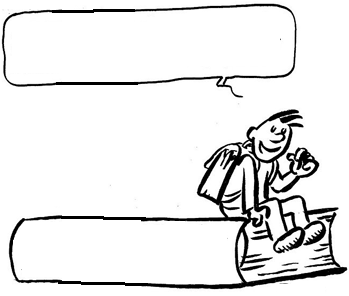 L’hygiène à la piscine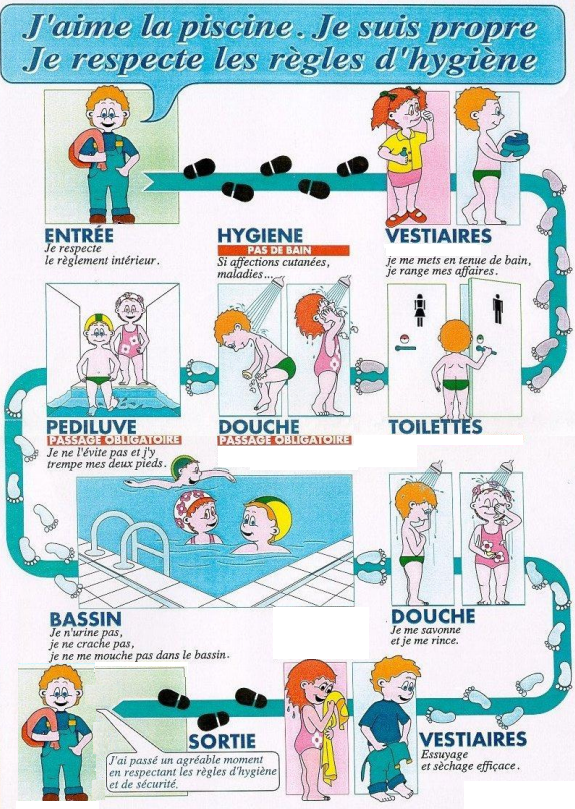 